Давайте подробно разберём нашу практическую работу, прежде чем Вы сядете за компьютеры.Мы с Вами проведем сравнительный анализ архивных файлов, созданных в двух программах 7 ZIP и WinRar. Поговорим немного об интерфейсах этих программ.Пояснения к практической работе: Все файлы и папки, которые необходимо будет создать в процессе работы, следует размещать в Вашей личной папке. Вам необходимо выполнить 10 пунктов практической работы. Работу следует выполнять по два или три человека, но все значения вносить в один файл, который должен быть подписан ФИО1_ФИО2.xls.1. Создать следующую систему папок 011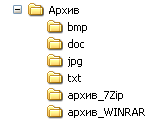                         Рис.22. Скопировать:в папку bmp — все файлы с расширением bmp из папки Z:\ Практика архивирования;в папку doc— все файлы с расширением doc из папки Z:\ Практика архивирования;в папку txt — все файлы с расширением txt из папки Z:\ Практика архивирования;в папку  jpg —  все файлы с расширением jpg из папки Z:\ Практика архивирования.3. С помощью программы 7Zip в папке Архив создать архивы txt.zip, bmp.zip, doc.zip, jpg.zip, в которые поместить файлы из папок с соответствующим именем.Архивировать со степенью сжатия Normal (Нормальный).4. С помощью программы WinRar в папке Архив создать архивы txt.rar, bmp.rar, doc.rar, jpg.rar, в которые поместить файлы из папок с соответствующим именем.Архивировать со степенью сжатия Обычный.5. С помощью программы WinRar в папке Архив создать txt_max.rar, bmp_max.rar, doc_max.rar, jpg_max.rar, в которые поместить файлы из папок с соответствующим именем.Архивировать со степенью сжатия Максимальный.6. Занести информацию про созданные архивы в таблицу Отчет.xls на лист задание(Рис.4).Чтобы посмотреть вес папки надо правой кнопкой мыши щёлкнуть на саму папку, откроется контекстное меню, нужно выбрать Свойства (см. Рис 3).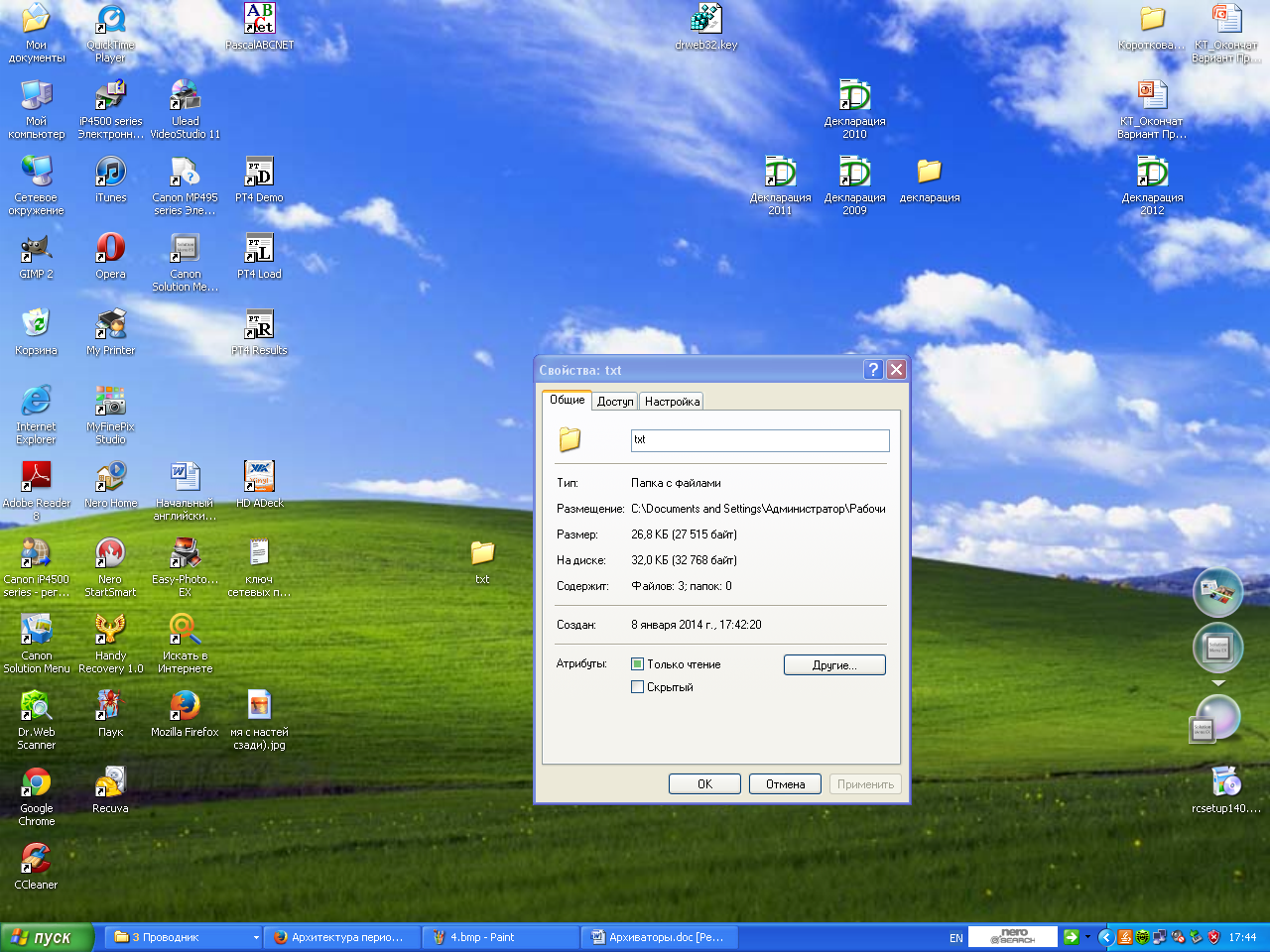                      Рис.3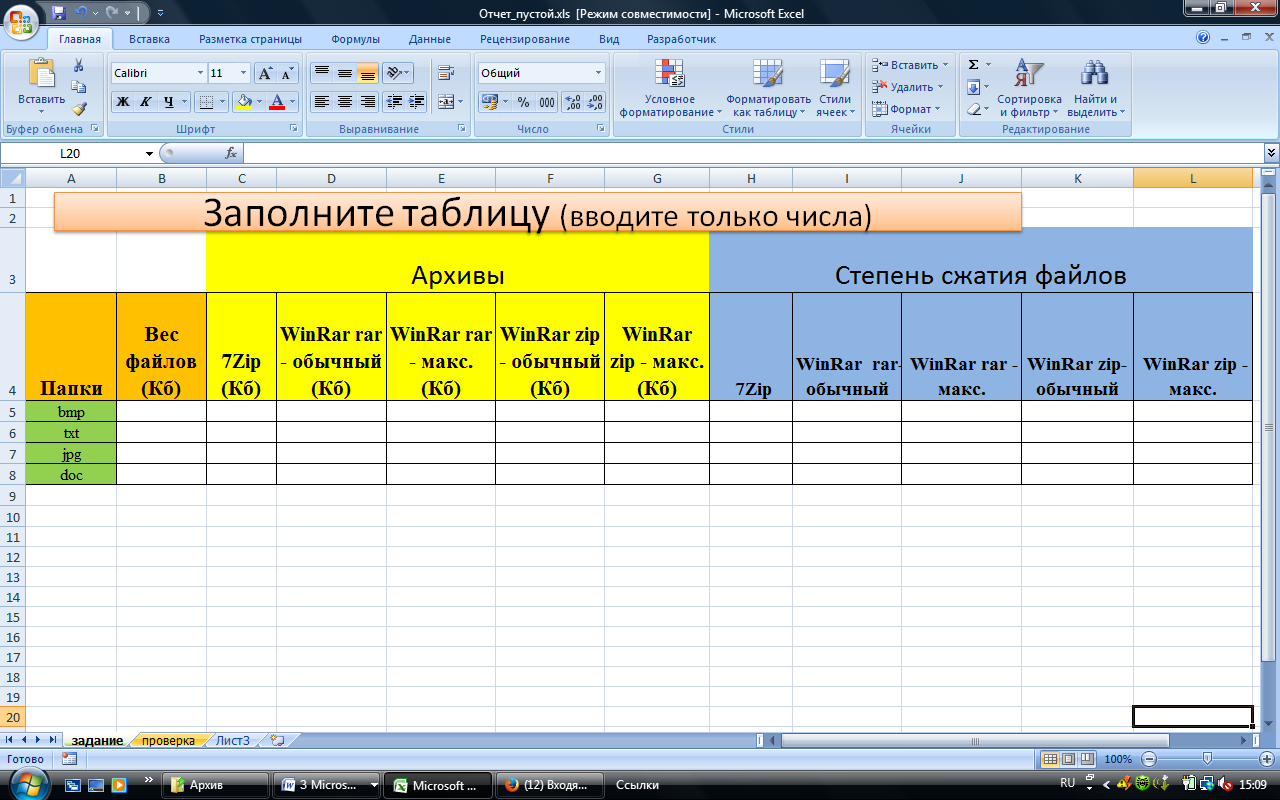                                Рис. 47. Подсчитать степень сжатия и занести данные таблицу.8. Удалить все файлы из папок txt, bmp, doc, jpg.9. Разархивировать: Из архива txt.zip в папку txt – все файлы. Из архива bmp.zip в папку bmp – все файлы. Из архива doc.zip в папку doc – все файлы. Из архива jpg.zip в папку jpg – все файлы. Использовать способы: Команду Extract (Извлечь). Буксировкой. С помощью команд контекстного меню. 10. Проверьте результаты своей работы, зайдя на второй лист книги XL проверка.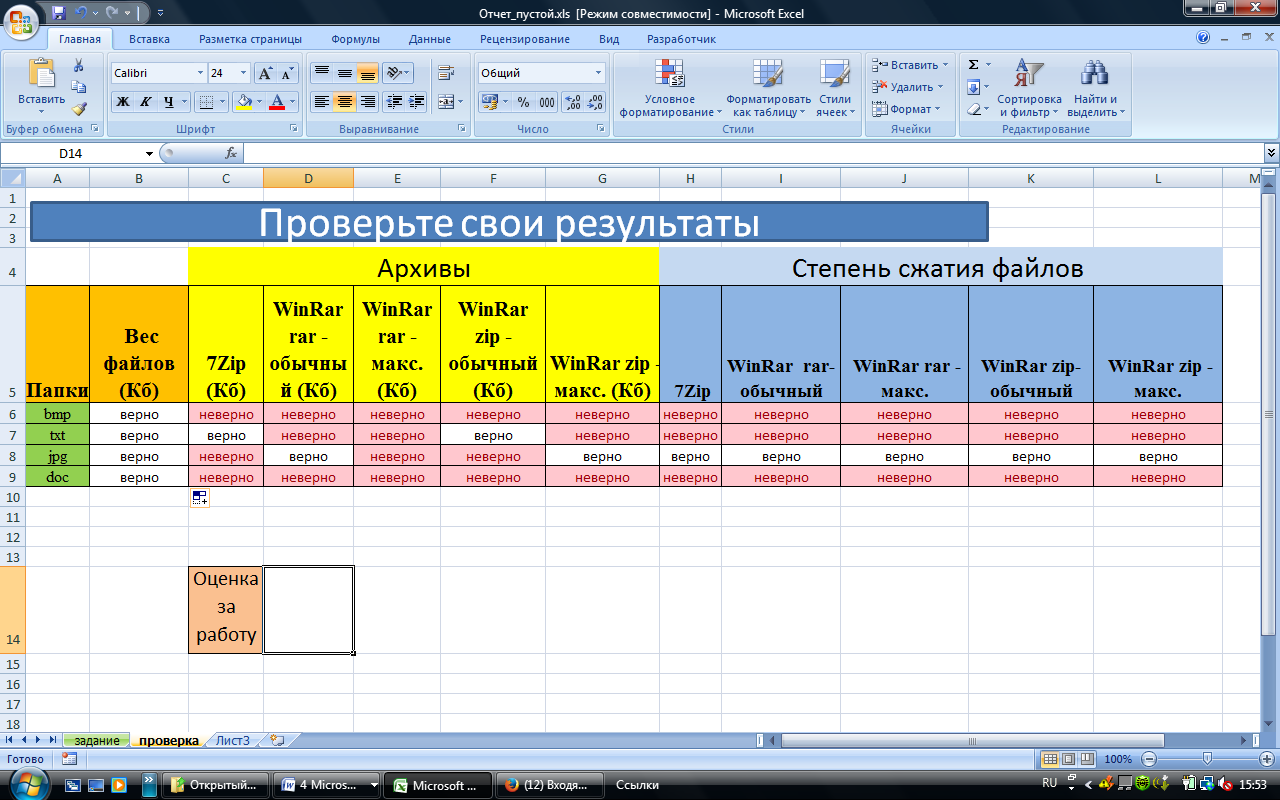                                                       Рис.5Если архивы созданы правильно, то в графе будет написано “верно” и “неверно” в противном случае (см. Рис 5). Вы сразу увидите свои ошибки. Если у Вас останется время, то работу можно переделать. 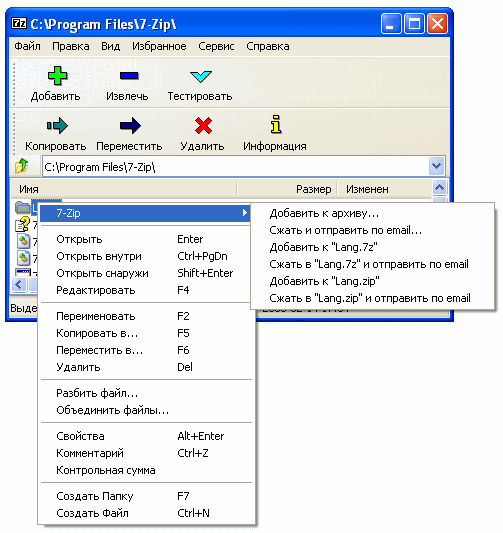 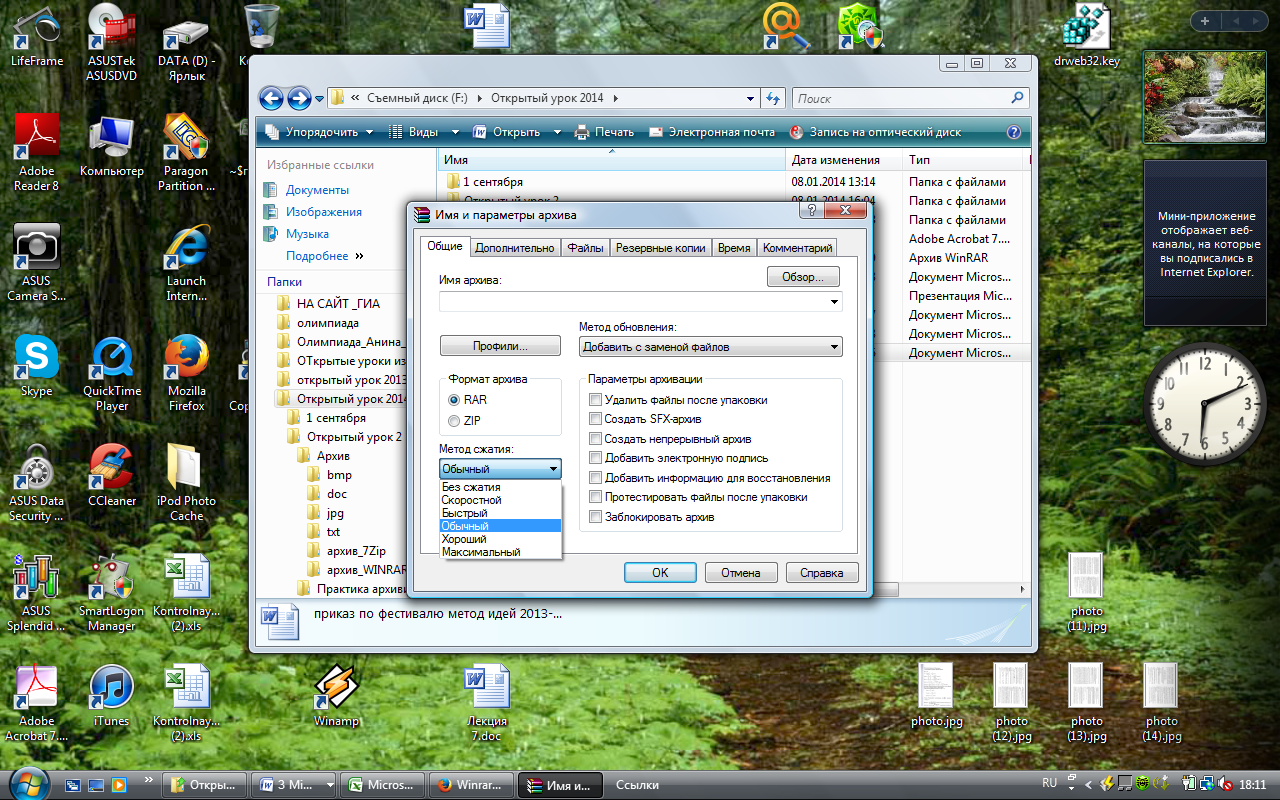 